                       ВІДДІЛ КУЛЬТУРИ  НОВОГРАД-ВОЛИНСЬКОЇ МІСЬКОЇ РАДИ НОВОГРАД - ВОЛИНСЬКА МІСЬКА ЦЕНТРАЛІЗОВАНА БІБЛІОТЕЧНА СИСТЕМА                      НОВОГРАД – ВОЛИНСЬКА  ЦЕНТРАЛЬНА  МІСЬКА  БІБЛІОТЕКА                 НОВОГРАД – ВОЛИНЩИНА                    НА СТОРІНКАХ  ПРЕСИ                   ( ПОТОЧНИЙ  БІБЛІОГРАФІЧНИЙ  СПИСОК )                                                      Квітень   2015р.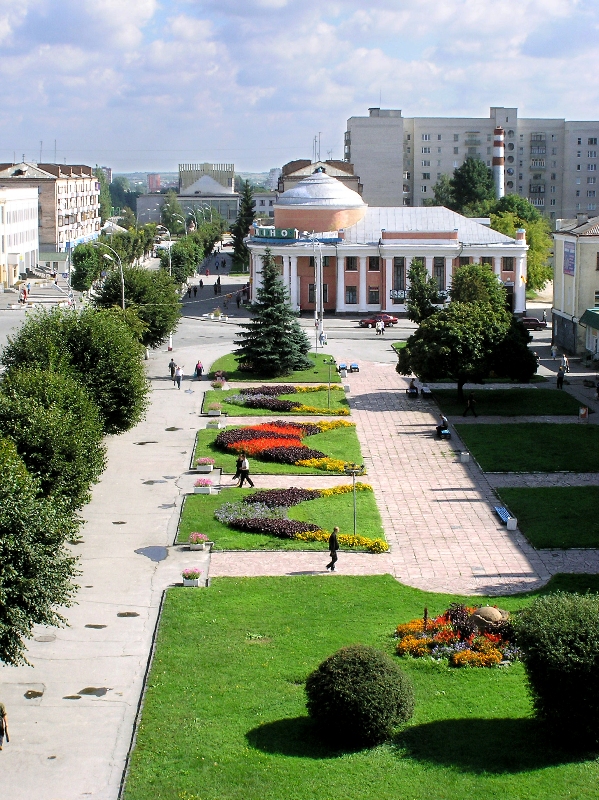                                      м. НОВОГРАД – ВОЛИНСЬКИЙ                                                                         2015ЗАГАЛЬНІ  МАТЕРІАЛИНа сесії міської ради // Лесин край. – 2015. – 2 квітня. – С. 5.    Під час пленарного засідання було ухвалено 23 рішення.Левицька, І. На колегії РДА / І. Левицька // Лесин край. – 2015. – 2 квітня. – С. 8.Попова, І. На сесії районної ради / І. Попова // Лесин край. – 2015. – 2 квітня. – С.8        	                                                                                ГРОМАДСЬКО - ПОЛІТИЧНЕ  ЖИТТЯАвтобусна епопея триває: хто обчислить справжню вартість квитка, і чи прийде у місто новий перевізник? // Звягель. – 2015. – 3 квітня. – С. 2.Брюханов, О. Акти вандалізму над природними джерелами стають регулярними / О. Брюханов // Звягель. – 2015. – 24 квітня. – С. 1.В Новоград – Волинському районі не знайшли землі, де б учасникам АТО будували житло // Час Полісся. – 2015. – 1 квітня. – С. 2.Гембарська, Л. Чому скрипаль- віртуоз зіграв концерт на вулиці перед Будинком Рад у Новограді? / Л. Гембарська // Час Полісся. – 2015. – 23 квітня. – С. 1.Ґудзь, Л.  Сапер, котрий дійшов аж до Берліна! / Л. Гудзь // Лесин край. – 2015. – 30 квітня. – С. 11.До 70 – річчя перемоги у Великої  Вітчизняній війні.Іменем героя // Поліські новини. – 2015. -3 квітня. – С. 2.  Перейменували вулицю на честь загиблого в зоні АТО земляка.Климчук, Ю. Як ліквідатор аварії на ЧАЕС довгі роки беріг ключ від квартири у «мертвому місті», але досі там не побував… / Ю. Климчук // Звягель. – 2015. – 24 квітня. – С. 8. 29 років з дня аварії на Чорнобильській АЕС.Поліщук, О.  До рідного краю – з допомогою / О. Поліщук // Час Полісся. – 2015. – 9 квітня. – С. 6.  Народний депутат Володимир Литвин побував на своєму виборчому окрузі з робочою поїздкою.Чех, О. Одне лише слово – ліквідатор! / О. Чех // Лесин край. – 2015. – 23 квітня. – С. 7.Чех, О. Спільними зусиллями / О. Чех // Лесин край. – 2015. – 16 квітня. – С. 2.  Відповіді міського голови на питання про зроблену роботу в 2015 році.Чому рубають ліс? //  Лесин край. – 2015. – 30 квітня. – С. 5.Яроменко, Т. Новий набір резервістів розпочав навчання / Т. Яроменко // Поліські новини. – 2015. – 10 квітня. – С. 2.Яроменко, Т. Хто стане заступником голови РДА? / Т. Яроменко // Поліські новини. – 2015. – 24 квітня. – С. 9.                                      СОЦІАЛЬНИЙ  ЗАХИСТ.  БЛАГОДІЙНІСТЬСавчук, Н. Майстер- клас «Великодній кошик» / Н. Савчук // Час Полісся. – 2015. – 9 квітня. – С. 9.  В приміщенні Благодійного фонду Литвина «Майбутнє Полісся» відбувся майстер- клас «Великодній кошик».Чех, О. Випускники-пенсіонери, і це тільки початок / О. Чех // Лесин край. – 2015. – 23 квітня. – С. 6.  Днями «Університет третього віку», який працює на базі територіального центру, відзначив перший випуск своїх слухачів.Юрчук, Н. Студенти отримали задоволення, а військові – подарунки / Н. Юрчук // Поліські новини. – 2015. – 17 квітня. – С. 8. Була проведена акція зі збору допомоги військовим у зону АТО.Якубовська, І. У терцентрі відбувся випуск комп’ютерних курсів / І. Якубовська // Звягель. – 2015. – 23 квітня. – С. 16.                                                 ЗБРОЙНІ  СИЛИЄвтух, В. Учасники АТО зустрілися із керівництвом району / В. Євтух // Поліські новини. – 2015. – 24 квітня. – С. 5.Олехнович, А. Наймолодший Герой України новоград-волинець: «Якби фотографував знищену ворожу техніку, міг би уже мільйонером стати» / А. Олехнович // Час Полісся. – 2015. – 23 квітня. – С. 5.Поліщук, О. Як наші волонтери подарунки пасхальні в АТО привезли / О. Поліщук // Час Полісся. – 2015. – 23 квітня. – С. 9.Синельникова, М. Юнаків знову кличуть до армії / М. Синельникова // Поліські новини. – 2015. – 10 квітня. – С. 8.Юрчук, Н. Заступників міського голови відправили в АТО / Н. Юрчук // Поліські новини. – 2015. – 24 квітня. – С. 1.Яроменко, Т. Бійці АТО скуштують паски новоград-волинців / Т. Яроменко // Поліські новини. – 2015. – 17 квітня. – С. 9. Організували збір коштів та пасхальних подарунків для військових.                                                   ІСТОРІЯВітренко, В. Вшанування пам’яті Лесі Українки в 1940- х роках у місті Новограді – Волинському: з історії однієї фотографії / В. Вітренко // Звягель. – 2015. – 23 квітня. – С. 9.Дідух, В. Село Юрківщина і дворяни Рокосовські / В. Дідух // Звягель. – 2015. – 10 квітня. – С. 9.                                   НАРОДНЕ  ГОСПОДАРСТВОЛевицька, І. Міжнародна конференція на Звягельщині / І. Левицька // Лесин край. – 2015. – 23 квітня. – С. 2.  Представники понад 20 країн відвідали першу у Новограді – Волинському органічну крамницю.«Техна» у Новограді – Волинському // Лесин край. – 2015. – 23 квітня. – С. 5.   Залишається основним підприємством у виробничому об’єднанні. Яроменко, Т. «Галекс – Агро» вкотре завойовує світовий ринок органіки / Т. Яроменко // Поліські новини. – 2015. – 3 квітня. – С. 9.        	           ОХОРОНА  ЗДОРОВ’Я.  МЕДИЧНІ  УСТАНОВИГембарська, Л. Француз пояснив, чому Новоград іде на півроку вперед / Л. Гембарська // Час Полісся. – 2015. – 30 квітня. – С. 9.  І розповів коли нарешті побудують хірургічний центр.Левицька, І. Бути чи не бути… лікарні у Яруні? / І. Левицька // Лесин край. – 2015. – 9 квітня. – С. 8Левицька, І. І знову про лікарню у Яруні / І. Левицька // Лесин край. – 2015. – 16 квітня. – С. 8.  Питання Ярунської лікарні знову залишилось відкритим.Яроменко, Т. Не руйнуй своє майбутнє шкідливими звичками / Т. Яроменко // Поліські новини. – 2015. – 10 квітня. – С. 7.  Відбулася чергова акція за здоровий спосіб життя.ОСВІТАКолесник, Л. Студенти медики за психологічне здоров’я нації / Л. Колесник // Поліські новини. – 2015. – 3 квітня. – С. 8.Кравчук, Т. Школярі за збереження водних ресурсів / Т. Кравчук // Поліські новини. – 2015. – 10  квітня. – С. 5.  Конкурс екологічних агітколективів.Обух, О.  Вище професійне училище / О. Обух // Лесин край. – 2015. – 30 квітня. – С. 6.Обух, О. Економіко – гуманітарний коледж / О. Обух // Лесин край. – 2015. – 23 квітня. – С. 6.Обух, О. Промислово – економічний технікум / О. Обух // Лесин край. – 2015. – 16 квітня. – С. 6.Синельникова, М. Студенти медколеджу подякували батькам героїв / М. Синельникова // Поліські новини. – 2015. – 3 квітня. – С. 8.Синельникова, М. ЦНТТУМ запрошує на великодні майстер-класи / М. Синельникова // Поліські новини. – 2015. – 10 квітня. – С. 8.Яроменко, Т. «Золотому ключику» - 25 років / Т. Яроменко // Поліські новини. – 2015. – 17 квітня. – С. 9.  25 річниця заснування ДНЗ №14.ФІЗИЧНА  КУЛЬТУРА  І  СПОРТБрюханов, О. Золото, срібло і бронза: звягельські борчині тріумфально виступили на чемпіонаті України! / О. Брюханов // Звягель. – 2015. – 17 квітня. – С. 9.Брюханов, О. Молоді борці «крокують до Олімпу», старші – здобувають перемоги у складі національної збірної / О. Брюханов // Звягель. – 2015. – 3 квітня. – С. 9.Брюханов, О. Юні борці пройшли кваліфікацію на чемпіонат України / О. Брюханов // Звягель. – 2015. – 24 квітня. – С. 9.Газаров, А. Турнір із шашок присвячений пам’яті Олексія Фом’юка / А. Газаров // Час Полісся. – 2015. – 1 квітня. – С. 2.Климчук, Ю. Дебют наших спортсменок у танцях на пілоні / Ю. Климчук // Звягель. – 2015. – 3 квітня. – С. 9.Климчук , Ю. Трюки новоградських спортсменів вразили журі на популярному телешоу / Ю. Климчук // Звягель. – 2015. – 10 квітня. – С. 8.Нагорнюк, О. Відкритий чемпіонат ДЮСШ з важкої атлетики – на підтримку АТО / О. Нагорнюк // Звягель. – 2015. – 17 квітня. – С. 9.Нагорнюк, О. Новоград – Волинська ДЮСШ – у п’ятірці кращих / О. Нагорнюк // Звягель. – 2015. – 3 квітня. – С. 9.Нагорнюк, О. У боксерів – друге командне місце на чемпіонаті області / О. Нагорнюк // Звягель. – 2015. – 17 квітня – С. 9.Подкаура, П. Змагаються шашкісти / П. Подкаура // Лесин край. – 2015. – 30 квітня. – С. 6.Постіженко, В. Звягельчанин встановив рекорд України з важкої атлетики / В. Постіженко // Звягель. – 2015. – 24 квітня. – С. 9.Постіженко, В. Звягельчанин встановив рекорд України з важкої атлетики / В. Постіженко // Час Полісся. – 2015. – 23 квітня. – С. 8.Попова, І. Хто дав гроші на флюорограф? / І. Попова // Лесин край. – 2015. – 16 квітня. – С. 6.Чех, О. Зустріли чемпіонку! / О. Чех // Лесин край. – 2015. – 16 квітня. – С. 7.   Чемпіонка України з вільної боротьби.                           КУЛЬТУРНЕ  І  МИСТЕЦЬКЕ  ЖИТТЯАнтипчук, О. Щедрий весняний зорепад / О. Антипчук // Лесин край. – 2015. – 30 квітня. – С. 7.   Переможці у цьогорічних обласних конкурсах – захистах науково- дослідницьких робіт МАН України.Голоси Звягельщини // Лесин край. – 2015. – 2 квітня. – С. 6.  У міському Палаці культури відбувся 10-й міський дитячо-юнацький фестиваль ансамблевої та хорової творчості.Гудзь, Л. «З легкої руки» / Л. Гудзь // Лесин край. – 2015. – 2 квітня. – С. 6.  Під такою назвою прийшла у світ культури нашого краю книжка місцевої поетеси Валентини Ксендзук.Гудзь, Л. Лірика – пензлем / Л. Гудзь // Лесин край. – 2015. – 2 квітня. – С. 6.  У музеї Лесі Українки пройшла виставка майстра живопису Л. Фесенка.Козлова, Т.    Мрії, які збуваються / Т. Козлова // Час Полісся. – 2015. – 30 квітня. – С. 8.  Новоград – Волинський міськрайонний хореографічний фестиваль «Мрії Надії».Молокус, Л. «Любов романтична, а хвороби – Ні» / Л. Молокус // Час Полісся. – 2015. – 23 квітня. – С. 9.  Центральна міська бібліотека провела шок – урок.Петрук, Л. Вже втретє у Новограді – Волинському відбувся Великодній фестиваль / Л. Петрук // Звягель. – 2015. – 17 квітня. – С. 9.Петрук, Л. «Лісапетний батальйон» виступив у Яруні на підтримку воїнів АТО / Л. Петрук // Звягель. – 2015. – 10 квітня. – С. 9.Романчук, Р. У терцентрі сміялися досхочу / Р. Романчук // Звягель. – 2015. – 3 квітня. – С. 16. Пройшов захід, присвячений Дню гумору.Синельникова, М. Майстри з училища знову перемогли в області / М. Синельникова // Поліські новини. – 2015. – 17 квітня. – С. 8.  Конкурс писанкарства «Воскресни, писанко».Синельникова, М. Наше сьогодні вже завтра стане історією / М. Синельникова // Поліські новини. – 2015. – 24 квітня. – С. 5.  У краєзнавчому музеї створено книгу пам’яті воїнів.  У танці озивається душа… // Час Полісся. – 2015. – 1 квітня. – С. 9.    Вже майже два роки у Новоград- Волинському будинку офіцерів працює студія східного танцю «Есін».Яроменко, Т. У світ вийде книга про Орепи / Т. Яроменко // Поліські новини. – 2015. – 24 квітня. – С. 5.                       ЛІТЕРАТУРНЕ  ЖИТТЯ. МІСЦЕВІ  ПИСЬМЕННИКИАлексійчук, П. Пригоди мисливців та рибалок: гумореска / П. Алексійчук // Звягель. – 2015. – 17 квітня. – С. 16.Тарасенко, М. Дякую, рідна!: вірш / М. Тарасенко // Лесин край. – 2015. – 23 квітня. – С. 12.Ясінська, І. Сторогувався: бувальщина / І. Ясінська // Лесин край. – 2015. – 2 квітня. – С. 12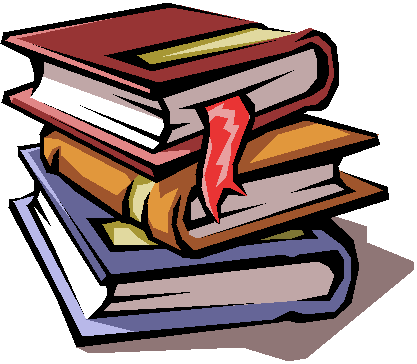        Упорядкування та                                            комп’ютерний набір:                 С. О. Юхимчук, бібліограф 2 кат. ЦМБ        Комп ’ютерний дизайн:             О. А. Кобрина, пров. бібліотекар ЦМБ        Відповідальна за випуск:          Л.В.Онищук,  директор МЦБС     